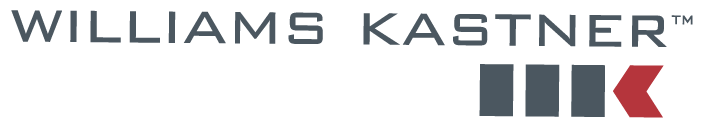 July 22, 2016	72430.0121VIA EMAIL &  FEDERAL EXPRESSSteven KingExecutive Director and SecretaryWashington Utilities and Transportation CommissionPO Box 472501300 S. Evergreen Park Dr. SWOlympia, WA 98504-7250Re:	In re the Application of MEI Northwest LLC; Docket No. TS-160479	Protest of Arrow Launch Service, Inc.Dear Mr. King:Enclosed please find the original and twelve (12) copies of the above document filed today via the WUTC web portal.  As noted in the Certificate of Service, copies of this Protest are being mailed today to the applicant and its representative.Yours truly,WILLIAMS, KASTNER & GIBBS PLLCDavid W. WileyEnclosurescc:	Arrow Launch Service, Inc.